服兵役高校学生学费补偿贷款代偿学费减免办理流程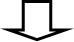 说明：1.申请表为原件，其余材料均为复印件；      2.中国建设银行卡必须本人身份证办理；     3.学费补偿贷款代偿二者只能选择一种补偿方式；      4. 所有材料均一式两份。